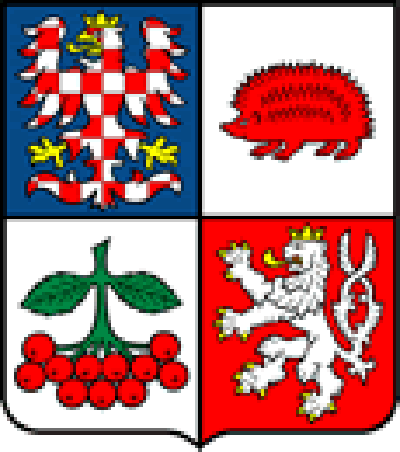 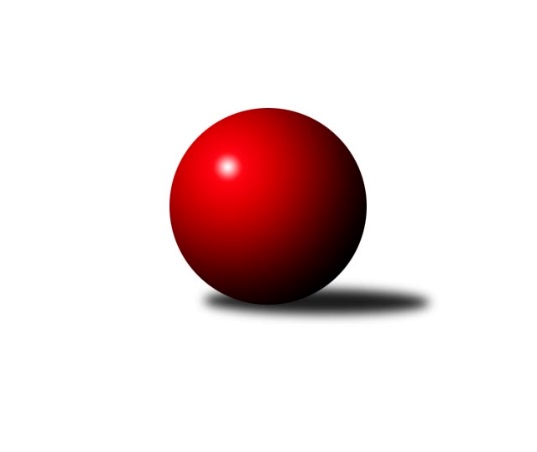 Č.18Ročník 2019/2020	11.3.2020Nejlepšího výkonu v tomto kole: 1618 dosáhlo družstvo: KK Jihlava DKrajská soutěž Vysočiny B 2019/2020Výsledky 18. kolaSouhrnný přehled výsledků:TJ Nové Město na Moravě C	- KK Jihlava D	2:4	1617:1618	4.0:4.0	11.3.TJ Start Jihlava D	- KK Jihlava C	2:4	1548:1609	3.0:5.0	11.3.TJ Třebíč D	- TJ Třebíč E	0:0	0:0	0.0:0.0	12.3.TJ Spartak Velké Meziříčí 	- TJ Start Jihlava C		dohrávka		28.3.Tabulka družstev:	1.	KK Jihlava C	18	15	1	2	80.0 : 28.0 	87.0 : 57.0 	 1665	31	2.	TJ Třebíč D	17	12	2	3	65.0 : 37.0 	82.5 : 53.5 	 1684	26	3.	TJ Start Jihlava D	18	12	0	6	66.0 : 42.0 	80.0 : 64.0 	 1647	24	4.	TJ Třebíč E	17	8	0	9	52.5 : 49.5 	73.5 : 62.5 	 1637	16	5.	KK Jihlava D	17	7	2	8	48.0 : 54.0 	71.0 : 65.0 	 1604	16	6.	TJ Nové Město na Moravě C	17	5	1	11	37.0 : 65.0 	56.0 : 80.0 	 1564	11	7.	TJ Start Jihlava C	17	4	0	13	31.0 : 71.0 	49.0 : 87.0 	 1556	8	8.	TJ Spartak Velké Meziříčí	17	3	0	14	34.5 : 67.5 	53.0 : 83.0 	 1545	6Podrobné výsledky kola:	 TJ Nové Město na Moravě C	1617	2:4	1618	KK Jihlava D	Lucie Hlaváčová	 	 184 	 178 		362 	 1:1 	 377 	 	204 	 173		Irena Partlová	Vladimír Bartoš	 	 203 	 216 		419 	 1:1 	 407 	 	204 	 203		Romana Čopáková	Libuše Kuběnová	 	 194 	 213 		407 	 1:1 	 397 	 	206 	 191		Bohuslav Souček	Roman Svojanovský	 	 232 	 197 		429 	 1:1 	 437 	 	231 	 206		Lucie Zavřelovározhodčí:  Vedoucí družstevNejlepší výkon utkání: 437 - Lucie Zavřelová	 TJ Start Jihlava D	1548	2:4	1609	KK Jihlava C	Robert Birnbaum	 	 181 	 166 		347 	 0:2 	 413 	 	204 	 209		Jiří Macko	Jiří Chalupa	 	 215 	 188 		403 	 0:2 	 411 	 	216 	 195		Pavel Tomek *1	Vladimír Dočekal	 	 212 	 195 		407 	 1:1 	 401 	 	189 	 212		Karel Slimáček	Svatopluk Birnbaum	 	 199 	 192 		391 	 2:0 	 384 	 	194 	 190		Jaroslav Nedomarozhodčí: Svatopluk Birnbaumstřídání: *1 od 51. hodu Tomáš DejmekNejlepší výkon utkání: 413 - Jiří Macko	 TJ Třebíč D	0	0:0	0	TJ Třebíč Erozhodčí: Pořadí jednotlivců:	jméno hráče	družstvo	celkem	plné	dorážka	chyby	poměr kuž.	Maximum	1.	Jiří Mikoláš 	TJ Třebíč D	457.23	300.2	157.1	2.9	4/4	(526)	2.	Petr Dobeš  st.	TJ Třebíč D	450.13	307.9	142.2	5.1	4/4	(490)	3.	Tomáš Fürst 	KK Jihlava D	449.17	297.3	151.8	3.7	3/4	(493)	4.	Jiří Macko 	KK Jihlava C	429.33	296.6	132.8	4.9	3/4	(453)	5.	Jiří Chalupa 	TJ Start Jihlava D	429.00	292.8	136.2	4.7	4/4	(465)	6.	Zdeněk Toman 	TJ Třebíč E	428.98	297.0	132.0	5.6	4/4	(460)	7.	Karel Slimáček 	KK Jihlava C	428.44	297.5	131.0	4.0	4/4	(468)	8.	Jiří Cháb  st.	TJ Start Jihlava C	426.57	303.4	123.2	8.6	4/4	(458)	9.	Vladimír Dvořák 	KK Jihlava C	422.83	299.0	123.8	5.0	3/4	(456)	10.	Marie Dobešová 	TJ Třebíč E	422.17	294.2	128.0	6.1	3/4	(453)	11.	Svatopluk Birnbaum 	TJ Start Jihlava D	421.91	290.1	131.8	6.1	4/4	(467)	12.	Matyáš Stránský 	KK Jihlava D	418.38	294.6	123.8	5.8	4/4	(434)	13.	Jaroslav Nedoma 	KK Jihlava C	415.55	291.5	124.1	6.7	4/4	(468)	14.	Lucie Zavřelová 	KK Jihlava D	414.00	289.2	124.8	7.0	4/4	(443)	15.	Jaroslav Kasáček 	TJ Třebíč E	414.00	291.8	122.3	9.0	3/4	(442)	16.	Roman Svojanovský 	TJ Nové Město na Moravě C	413.75	291.7	122.1	8.5	4/4	(434)	17.	Bohumil Lavický 	TJ Spartak Velké Meziříčí 	412.10	284.5	127.6	6.6	4/4	(460)	18.	Jiří Starý 	TJ Spartak Velké Meziříčí 	411.08	283.6	127.5	7.4	4/4	(444)	19.	Luboš Strnad 	KK Jihlava C	408.71	290.1	118.6	8.9	4/4	(462)	20.	Petr Picmaus 	TJ Třebíč E	406.59	283.1	123.5	9.6	4/4	(443)	21.	Miroslav Ježek 	TJ Třebíč E	403.99	291.7	112.3	9.4	3/4	(460)	22.	Miroslav Matějka 	TJ Start Jihlava D	402.33	289.1	113.2	9.9	4/4	(438)	23.	Jan Mička 	TJ Spartak Velké Meziříčí 	401.83	279.7	122.2	7.7	3/4	(441)	24.	Vladimír Dočekal 	TJ Start Jihlava D	401.21	284.1	117.1	10.9	4/4	(435)	25.	Karel Plíhal 	TJ Třebíč E	400.00	282.9	117.2	8.8	4/4	(446)	26.	Sebastián Zavřel 	TJ Start Jihlava C	399.20	279.6	119.6	10.1	4/4	(462)	27.	Katka Moravcová 	TJ Nové Město na Moravě C	398.33	279.8	118.6	9.6	3/4	(438)	28.	Karel Uhlíř 	TJ Třebíč D	397.60	286.0	111.6	10.2	4/4	(451)	29.	Irena Partlová 	KK Jihlava D	396.38	275.2	121.2	7.3	4/4	(431)	30.	Pavel Tomek 	KK Jihlava C	396.21	275.0	121.2	9.6	4/4	(444)	31.	Jaroslav Mátl 	TJ Spartak Velké Meziříčí 	392.11	276.3	115.8	9.4	3/4	(437)	32.	Libuše Kuběnová 	TJ Nové Město na Moravě C	391.61	279.4	112.2	10.6	4/4	(432)	33.	Martin Michal 	TJ Třebíč D	391.49	279.3	112.2	12.6	4/4	(432)	34.	Lucie Hlaváčová 	TJ Nové Město na Moravě C	390.11	277.0	113.1	11.7	3/4	(406)	35.	Radana Krausová 	KK Jihlava D	387.18	279.8	107.3	11.5	4/4	(414)	36.	Antonín Kestler 	TJ Start Jihlava C	384.98	282.9	102.1	12.7	4/4	(425)	37.	Bohuslav Souček 	KK Jihlava D	383.36	276.5	106.8	12.8	3/4	(449)	38.	Romana Čopáková 	KK Jihlava D	382.67	278.6	104.0	15.4	4/4	(429)	39.	František Korydek 	TJ Spartak Velké Meziříčí 	381.25	273.3	107.9	13.7	4/4	(423)	40.	Robert Birnbaum 	TJ Start Jihlava D	377.40	270.4	107.0	12.9	3/4	(391)	41.	Miluše Svobodová 	TJ Nové Město na Moravě C	362.14	265.6	96.6	16.6	3/4	(392)	42.	Hana Dinnebierová 	TJ Start Jihlava C	347.23	244.7	102.6	9.4	4/4	(414)	43.	František Lavický 	TJ Spartak Velké Meziříčí 	327.03	236.9	90.2	16.2	4/4	(408)		Martin Čopák 	KK Jihlava C	483.00	322.5	160.5	3.5	2/4	(491)		Zdeněk Kováč 	TJ Spartak Velké Meziříčí 	427.50	296.4	131.1	5.6	1/4	(454)		Vladimír Bartoš 	TJ Nové Město na Moravě C	419.00	306.0	113.0	12.0	1/4	(419)		Petra Svobodová 	TJ Nové Město na Moravě C	400.93	291.4	109.5	10.5	2/4	(435)		Oldřich Šimek 	TJ Třebíč E	396.00	273.0	123.0	5.0	1/4	(396)		Pavel Přibyl 	TJ Start Jihlava C	394.72	277.8	116.9	12.5	2/4	(416)		Jiří Pavlas 	TJ Třebíč E	392.00	281.0	111.0	10.0	1/4	(393)		Rudolf Krejska 	TJ Spartak Velké Meziříčí 	388.63	281.4	107.3	10.3	2/4	(429)		Radek Horký 	TJ Nové Město na Moravě C	380.00	266.3	113.8	11.0	2/4	(406)		Lubomír Škrdla 	TJ Třebíč D	376.00	257.0	119.0	16.0	1/4	(376)		Jozef Lovíšek 	TJ Nové Město na Moravě C	359.50	267.0	92.5	18.0	2/4	(392)		Miloslav Toman 	TJ Třebíč E	359.50	274.3	85.3	19.3	2/4	(404)		Adam Straka 	TJ Třebíč E	351.00	290.0	61.0	24.0	1/4	(351)		Klára Svobodová 	TJ Nové Město na Moravě C	349.00	252.0	97.0	15.0	1/4	(349)Sportovně technické informace:Starty náhradníků:registrační číslo	jméno a příjmení 	datum startu 	družstvo	číslo startu
Hráči dopsaní na soupisku:registrační číslo	jméno a příjmení 	datum startu 	družstvo	Program dalšího kola:19. kolo18.3.2020	st	17:00	TJ Nové Město na Moravě C - TJ Spartak Velké Meziříčí 	18.3.2020	st	18:30	TJ Start Jihlava D - TJ Třebíč D	21.3.2020	so	9:30	KK Jihlava C - TJ Třebíč E	21.3.2020	so	15:00	KK Jihlava D - TJ Start Jihlava C	Nejlepší šestka kola - absolutněNejlepší šestka kola - absolutněNejlepší šestka kola - absolutněNejlepší šestka kola - absolutněNejlepší šestka kola - dle průměru kuželenNejlepší šestka kola - dle průměru kuželenNejlepší šestka kola - dle průměru kuželenNejlepší šestka kola - dle průměru kuželenNejlepší šestka kola - dle průměru kuželenPočetJménoNázev týmuVýkonPočetJménoNázev týmuPrůměr (%)Výkon2xLucie ZavřelováKK Jihlava D4372xLucie ZavřelováKK Jihlava D111.324372xRoman SvojanovskýNové Město C4293xRoman SvojanovskýNové Město C109.284291xVladimír BartošNové Město C4191xVladimír BartošNové Město C106.734194xJiří MackoKK Jihlava C4133xJiří MackoKK Jihlava C103.934131xLibuše KuběnováNové Město C4072xLibuše KuběnováNové Město C103.684071xRomana ČopákováKK Jihlava D4071xRomana ČopákováKK Jihlava D103.68407